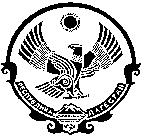 РЕСПУБЛИКА ДАГЕСТАНМУНИЦИПАЛЬНОЕ ОБРАЗОВАНИЕ«СЕЛО ЧУНИ» ЛЕВАШИНСКОГО РАЙОНАСОБРАНИЕ ДЕПУТАТОВ СЕЛЬСКОГО ПОСЕЛЕНИЯИндекс: 368313 Республика Дагестан Левашинский район  с. Чуни, 8928 678 55 57, mo-chooni@mail.ru РЕШЕНИЕ № 01  14.01.2019г.                                                                                                          с. Чуни О принятии проекта решенияСобрания депутатов сельского поселения «О внесении изменений и дополнений в устав» и проведения по нему публичных слушаний 1. Принять проект Решения Собрания депутатов сельского поселения «О внесении изменений и дополнений в устав муниципального образования сельского поселения «село Чуни» (далее - проект Решения) – приложение №1.2. Главе сельского поселения обнародовать (опубликовать) проект Решения в срок с 15.01.2019г. по 28.01.2019г. путем вывешивания текста проекта Решения на досках объявлений у здания администрации, помещениях медпункта, школы, почтового отделения, клуба в населенном пункте «село Чуни». 3. Для организации подготовки к публичным слушаниям и проведения обсуждения проекта Решения образовать комиссию Собрания депутатов сельского поселения, численностью 3 депутатов в составе, согласно приложению № 2.4.Установить, что предложения граждан по проекту Решения Собрания принимаются в письменном виде комиссией Собрания депутатов сельского поселения с 15.01.2019 г.  по 25.01.2019г . Предложения будут приниматься по адресу: с. Чуни, здание администрация сельского поселения, с 10.00 до 17.00 часов ежедневно.5. Утвердить порядок проведения публичных слушаний по проекту Решения, согласно приложению №3.6. Для обсуждения проекта Решения с участием жителей, Председателю комиссии организовать проведение публичных слушаний 01.02.2019 г., в 15.00 по адресу: с. Чуни, здание администрации.7. Протокол и результаты публичных слушаний подлежат обнародованию (опубликованию) в срок с 04.02.2019 г. по 19.02.2019г. путем вывешивания их текстов на досках объявлений у здания администрации, помещениях медпункта, школы, почтового отделения, клуба в населенном пункте «село Чуни».8. Провести заседание Собрания депутатов сельского поселения 21.02.2019г. по вопросам:а) учета предложений граждан по проекту Решения, обсуждения результатов проведенных публичных слушаний по проекту Решения;б) принятия Решения с учетом мнения населения.9. Настоящее Решение подлежит одновременному обнародованию (опубликованию) с проектом Решения и вступает в силу со дня его обнародования (опубликования).Глава сельского поселения			Т.М.Хайбулаев                                                                                                             Приложение №1к РешениюСобрания депутатовсельского поселения«село Чуни»от  14.01.2019г. № 01Р Е Ш Е Н И Е (Проект)I. Внести в Устав муниципального образования сельского поселения «село Чуни» следующие изменения и дополнения:Статья 7. Права органов местного самоуправления городского, сельского поселения на решение вопросов, не отнесенных к вопросам местного значения поселений    а) часть 1 статьи 7 дополнить пунктом 17 следующего содержания:"17) осуществление мероприятий по защите прав потребителей, предусмотренных Законом Российской Федерации от 7 февраля 1992 года N 2300-1 "О защите прав потребителей".         б) в пункте 13 части 1 статьи 7 слова «мероприятий по отлову и содержанию безнадзорных животных, обитающих" заменить словами "деятельности по обращению с животными без владельцев, обитающими»;    Статья 18 . Публичные слушания, общественные обсуждения             «а) в части 4 слова "по проектам и вопросам, указанным в части 3 настоящей статьи"- исключить.Статья  28. Депутат Собрания депутатов сельского поселения        «а) В пункте 1 части 6 статьи 28слова "случаев, предусмотренных федеральными законами, и случаев, если участие в управлении организацией осуществляется в соответствии с законодательством Российской Федерации от имени органа местного самоуправления" заменить словами "участия на безвозмездной основе в деятельности коллегиального органа организации на основании акта Президента Российской Федерации или Правительства Российской Федерации; представления на безвозмездной основе интересов муниципального образования в органах управления и ревизионной комиссии организации, учредителем (акционером, участником) которой является муниципальное образование, в соответствии с муниципальными правовыми актами, определяющими порядок осуществления от имени муниципального образования полномочий учредителя организации или управления находящимися в муниципальной собственности акциями (долями участия в уставном капитале); иных случаев, предусмотренных федеральными законами".«б) Пункт 1 части 6 статьи 28 после слов "политической партией," дополнить словами "профсоюзом, зарегистрированным в установленном порядке"           в) в  пункте 1 части 6 статьи 28слова "садоводческого, огороднического, дачного потребительских кооперативов," исключить.Статья  30. Глава сельского поселения        « а)  в пункте 1 части 7 статьи 30:          слова "случаев, предусмотренных федеральными законами, и случаев, если участие в управлении организацией осуществляется в соответствии с законодательством Российской Федерации от имени органа местного самоуправления" заменить словами "участия на безвозмездной основе в деятельности коллегиального органа организации на основании акта Президента Российской Федерации или Правительства Российской Федерации; представления на безвозмездной основе интересов муниципального образования в органах управления и ревизионной комиссии организации, учредителем (акционером, участником) которой является муниципальное образование, в соответствии с муниципальными правовыми актами, определяющими порядок осуществления от имени муниципального образования полномочий учредителя организации или управления находящимися в муниципальной собственности акциями (долями участия в уставном капитале); иных случаев, предусмотренных федеральными законами".             «б) Пункт 1 части 7 статьи 30 после слов "политической партией," дополнить словами "профсоюзом, зарегистрированным в установленном порядке"                «в) в  пункте 1 части 7 статьи 30 слова "садоводческого, огороднического, дачного потребительских кооперативов," исключить.Статья 46. Подписание и вступление в силу муниципальных правовых актов:            «а)     часть 5 статьи 46 исключить из Устава;Статья 52. Межмуниципальное сотрудничество  В части 4 статьи 52 слово "закрытых" заменить словом "непубличных".                                                                                                                                                             Приложение №2к Решениюсельского поселения«село Чуни»от  14.01.2019г. № 01Комиссия Собрания депутатов сельского поселения, уполномоченная принимать предложения граждан по проекту  Решения «О внесении изменений и дополнений в устав муниципального образования сельского поселения «село Чуни»:Председатель комиссии: Глава сельского поселения – Т.М.ХайбулаевЧлены комиссии (депутаты Собрания депутатов сельского поселения): 1. Максудов М.Ш.                                           ______________2. Гасанов И.А.                                                 ______________3. Курбанов А.М.                                             _______________                                                                                                                                                                                                                                                                                                                                Приложение №3к РешениюСобрания депутатовсельского поселения«село Чуни»от  14.01.2019г. № 01       Порядок проведения публичных слушаний по проекту Решения «О внесении изменений и дополнений в устав муниципального образования сельского поселения «село Чуни»1 .Для обсуждения проекта Решения проводятся публичные слушания.2.Организацию и проведение публичных слушаний осуществляет Председатель комиссии – Председатель Собрания депутатов сельского поселения - (Глава сельского поселения).Сбор и обработку предложений граждан поступивших в отношении проекта Решения осуществляет комиссия Собрания депутатов сельского поселения.3. На публичных слушаниях по проекту Решения «О внесении изменений и дополнений в устав муниципального образования сельского поселения «село Чуни» (далее - проект Решения) выступает с докладом и председательствует Глава сельского поселения (далее - председательствующий).4.Для ведения протокола публичных слушаний председательствующий определяет секретаря публичных слушаний.5. В публичных слушаниях вправе принять участие каждый житель сельского поселения «село Чуни».6. Участникам публичных слушаний обеспечивается право высказать свое мнение по проекту Решения.7. Всем желающим выступить предоставляется слово, в зависимости от количества желающих выступить, председательствующий вправе ограничить время любого из выступлений.8. Председательствующий вправе принять решение о перерыве в публичных слушаниях и продолжении их в другое время.9. По истечению времени, отведенного председательствующим на проведение публичных слушаний, участники публичных слушаний, которым не было предоставлено слово, вправе представить свои замечания и предложения в письменном виде. Устные замечания и предложения по проекту Решения заносятся в протокол публичных слушаний, письменные замечания и предложения приобщаются к протоколу, который подписывается председательствующим и секретарем.10. Поступившие от населения замечания и предложения по проекту Решения, в том числе в ходе проведения публичных слушаний, носят рекомендательный характер.11. Результаты публичных слушаний в форме итогового документа подписывается председательствующим и подлежит обнародованию (опубликованию).12. Указанные замечания и предложения рассматриваются на заседании Собрания депутатов сельского поселения «село Чуни».После завершения рассмотрения замечаний и предложений граждан, а также результатов публичных слушаний Собранием депутатов сельского поселения принимается Решение «О внесении изменений и дополнений в устав муниципального образования сельского поселения «село Чуни».